AFMLTA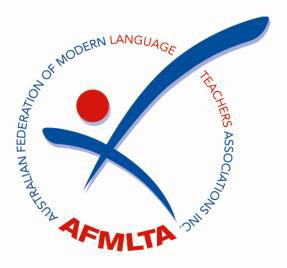 Australian Federation of Modern Language Teachers Associations31 Hayman RdBoondall QLD 4034www.afmlta.asn.auAFMLTA EXECUTIVENOMINATION FORM2020We, the undersigned financial members of the MLTA of(Insert State or Territory Association Name/s)do hereby nominate(Insert Nominee’s Name)for the position(s) ofBABEL EDITOR / TREASURER /  INFORMATION OFFICER(Please circle role as appropriate)NominatorsSignature of nominator (1): 								Name of nominator (1): 								Signature of nominator (2): 								Name of nominator (2): 								Nominee’s agreementI am a financial member of the MLTA of 				, and accept nomination for the above office(s) for the current term.Signature of nominee: 							Date: 				